Year 6 Reading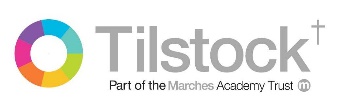 WordI use the words and word parts that I can read and understand already to think about what new words mean and sound like.ComprehensionI continue to read and discuss an increasingly wide range of fiction, poetry, plays, non-fiction and reference books as well as text books.I understand what I read, even though books are set out in different ways and are written for different purposes.I am becoming familiar with a wide range of books from our own literary heritage and also books from other cultures and traditions.I like to recommend books I have read to my friends.I am able to identify and discuss themes and conventions in and across a wide range of writing.I can make comparisons within and across books I have read.I have learnt a wider range of poems by heart.I am able to read aloud and perform poems and plays, and use appropriate intonation, tone and volume to help the audience with their own understanding.I check my understanding of books I have read through discussion and exploring the meaning of words.I can ask questions about what I have read to further improve my understanding.I show my understanding of what I have read by drawing inferences from within the text and justifying them with evidence.From my reading, I can predict what may happen in a story from details given and suggested in the text.I am able to identify key details and ideas in texts by summarising a given number of paragraphs I have read.I can show how language, structure and presentation all contribute to meaning in texts I read.I know authors use particular language which will have impact on me, the reader.I can distinguish between statements of fact and opinion.I can retrieve, record and present information from non-fiction.I participate in discussions about books I have read, or those that have been read to me by listening to others' ideas and at times challenging views courteously if they differ from my own.I can present or debate on topics I have read about, using notes if necessary.I am able to justify my views.